AK4 24/4/2020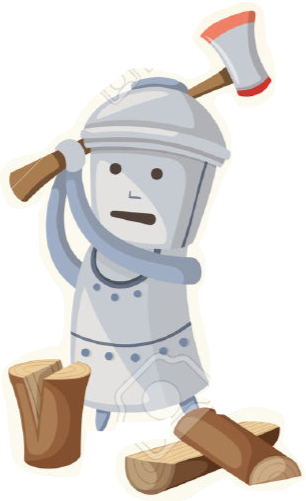 PIENSA BIEN QUÉ PALABRA PONDRÍAS EN CADA UNO DE LOS HUECOS.CONTESTA ABAJO DEL CUADRO: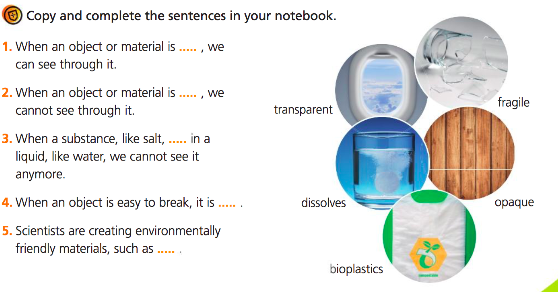 1.- -________________2.- _________________3.- __________________4.- _________________5.- __________________